İsmail DELİBAŞ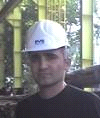 Makine Teknik Öğretmeni& Kaynak Mühendisiİş Deneyimlerim ;                                              Ev Adresiorta mah.hanımeli sok. no:13 daire no;27 /Kartal  İstanbul / TürkiyeTelefon +90(535) 266 00 92E-Postaİsmaildelibas38@gmail.comMedeni DurumuBekarDoğum Yeri / TarihiMerkez / Adıyaman / Türkiye  -  01. 07. 1982CinsiyetErkekAskerlik DurumuYapıldı ,  01. 09. 2006Üretim müdürüÖZARAR KALDIRMA MAK.SAN.AŞ. İSTANBUL02,2015-04,2016ÖZARAR KAL.MAK.SAN.AŞ Vinç ve vinç ekipmanları imalatı yapan firmanın üretim ve kaynak kalite sorumlu mühendisi olarak çalıştımFabrika MüdürüALMER STEEL CO.Erbil-IRAK03,2013-07,2014Erbil/ IRAQ ta bulunan firmanın endüstriyel tesis ve çelik konstrüksiyon projelerinin teklif hazırlama,  imalat ve montajı yapılması ve tüm süreçleri tarafımdan yapılmaktadır..Üretim Müdürü  
ÖZTEK MAKİNA TİC.LTD.ŞTİ,  İstanbul
01.01.2012 – 03,2013ÖZTEK MAKİNA bünyesinde ağırlıklı olarak ağır sanayi alanında faaliyet gösteren demir çelik sanayi de kullanılmak üzere taşıyıcı arabalar,konveyör bobin arabaları,halattamburları,redüktör dişli kutuları,taşıyıcımerdaneler,hadde ayakları ve yatakları gibi ağır sanayi ekipmanlarının üretimini yapan firmada üretim müdür olarak çalıştımÜretim Müdürü  
SÖZSAN ÇELİK,GEMİ MAKİNA LTD.ŞTİ,  İstanbul
01.12.2009 - 30.09.2011demir çelik sektörü fabrika,endüstriyel tesis, haddehane,ocak,fırın, duman emme sistemleri vs.. makine ve çelik konstrüksiyon imalatı ve montajı alanında çalışan firmanın üretim müdürü olarak çalıştım.Proje Sorumlusu  
DOĞUŞ PREFABRİK LTD ŞTİ.,  Adana
01.05.2009 - 01.10.2009IRAK - TAJİ 'de bulunan askeri usttekihalikopter hangarı çelik kapısını proje sorumlusu olarak, imalatını adanada olmak üzere montajı ise yerinde tamamladım. Üretim Müdürü  
EROLLAR KOLL. ŞTİ.,  İstanbul
01.07.2008 - 01.04.2009EROLLAR KOLL ŞTİ. çelik konstrüksiyon alanında köklü bir firma olup üretim müdürü olarak görev aldığım dönemde bulunduğum projeler : AVRASYA METRO GRUBU Kartal şaftı segment atölyesi binası imalatı ve montajı -segmentatelyesi ekipman ve makineleri -segment taşıma arabası , devirme mak. vinç yolları vs.. -TEVER MDF Çerkezköy fabrika binası , SEL METAL fabrika binası ,TARMAK fabrika binası gibi projelerde bulundum. Üretim Müdürü  
METKON A.Ş.  Kocaeli
01.10.2006 - 01.06.2008METKON A.Ş. Genel olarak anahtar teslim fabrikalar yapan 45 yıllık bir şirkettir görev aldığım süre içinde üretim ve sevkiyatı ile ilgilendiğim projeler=Renault Dacıa Romanya otomobil fabrikası su bazlı boyahane sistemi, Romanya Doosan demir çelik fabrikası Toz toplama ünitesi.